Townley School & Pre-SchoolChristchurch, Wisbech, Cambs. PE14 9NAEmail: office@townley.cambs.sch.uk                                             Tel/Fax: 01354 638229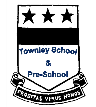   Website:  Townley.cambs.sch.ukHeadteacher: Mrs Maria-Anne Higgins___________________________________________________________________Townley Primary and Pre-School Election of Parent GovernorsNAME:CHILD/REN’S NAMES and YEARS:I am will and eligible to stand for election as a parent governor at Townley Primary and Pre-School.Statement of reasons, skills, knowledge, experience (no more than 200 words):Name of CandidateSignatureDate